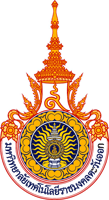 แบบรายงานการฝึกอบรม/สัมมนา/ดูงานมหาวิทยาลัยเทคโนโลยีราชมงคลตะวันออก เขตพื้นที่จักรพงษภูวนารถคณะบริหารธุรกิจและเทคโนโลยีสารสนเทศ***************************************************ชื่อ-สกุล..........................................................ตำแหน่ง............................................ระดับ...........................สังกัด.......................................................................................มหาวิทยาลัยเทคโนโลยีราชมงคลตะวันออกชื่อโครงการฝึกอบรม/สัมมนา/ดูงาน ………………………………………………………………………สถานที่ฝึกอบรม/สัมมนา/ดูงาน ...................................................................................................................ระยะเวลาการฝึกอบรม/สัมมนา/ดูงาน  ตั้งแต่วันที่......................................ถึงวันที่..................................รวมเวลา..................ปี............เดือน............วัน  ค่าใช้จ่ายตลอดโครงการ..........................................บาท  แหล่งงบประมาณที่ได้รับการสนับสนุน …………………………………………………………………..ประกาศนียบัตรที่ได้รับ  (ถ้ามี) ……………………………………………………………………………สรุปผลการฝึกอบรม/สัมมนา/ดูงาน…………………………………………………………………………………………………………………………………………………………………………………………………………………………………………………………………………………………………………………………………………………………………………………………………………………………………………………………………………………………………………………………………………………………………..ผลที่ได้รับจากการฝึกอบรม/สัมมนา/ดูงาน…………………………………………………………………………………………………………………………………………………………………………………………………………………………………………………………………………………………………………………………………………………………………………………………………………………………………………………………………………………………………………………………………………………………………..การนำผลงานที่ได้รับจากการฝึกอบรม/สัมมนา/ดูงาน    7.1  ด้านการเรียนการสอน ……………………………………………………………………………….................................................................................................................................................................................................................................................................................................................................-2-7.2	ด้านการวิจัย …………………………………………………………………………………………...……………………………………………………………………………………………………………………………………………………………………………………………………………….ด้านการบริการวิชาการ ………………………………………………………………………………..………………………………………………………………………………………………………………………………………………………………………………………………………………..ด้านอื่นๆ ………………………………………………………………………………………………………………………………………………………………………………………………………………………………………………………………………………………………………………ปัญหาอุปสรรคในการฝึกอบรม/สัมมนา/ดูงาน…………………………………………………………………………………………………………………………………………………………………………………………………………………………………………………………………………………………………………………………………………………………………………………………………………………………………………………………………………………………………………………………………………………………………						ลงชื่อ..................................................................ผู้รายงาน						          (...............................................................)						              .............../...................../...................						ลงชื่อ.....................................................................ผู้รับรายงาน						  (....................................................................)						             .............../...................../...................